             KS3 Teacher with Literacy & Communication Lead - Person Specification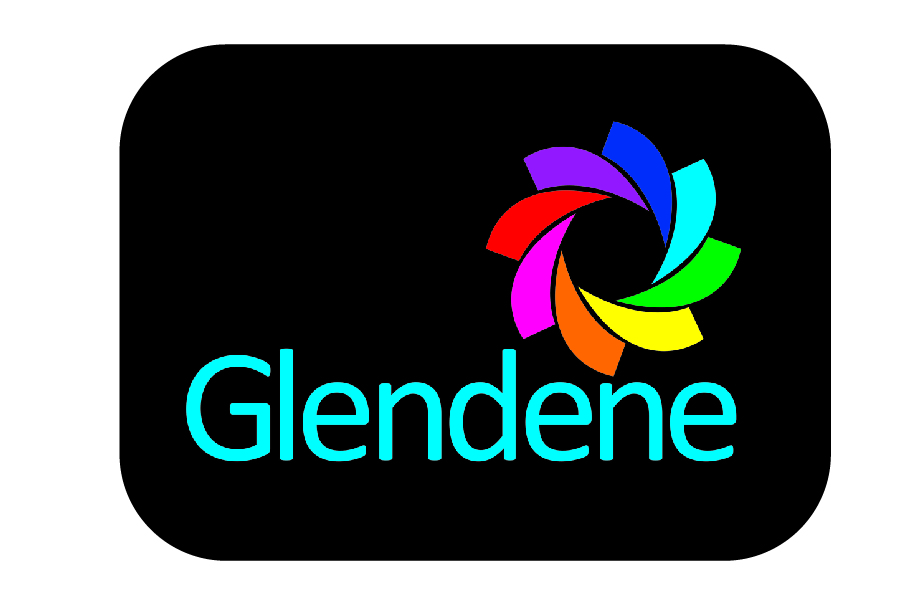 Essential Desirable Qualifications and professional developmentEducated to degree levelQTS/or other DfE teaching qualificationEvidence of appropriate CPDA willingness to undertake CPD and further study.Knowledge, skills and understandingGood communication and interpersonal skillsGood analytical and evaluative skillsAn appreciation of other areas within the teamA good understanding of data and assessment methodologies to inform student progress and effective intervention strategiesDemonstrate a passion for curriculum areaGood commitment to inclusive education and principles and practices of equal opportunities.Extensive knowledge of curriculum areaSuccessful management of changeLeading creativelyKnowledge/experience of monitoring and evaluating staff and student performanceKnowledge/record of managing and promoting curriculum developmentKnowledge of other subjects/willingness to learnLeadership and management attributes Evidence of knowledge of subjects within their team. Demonstrate a commitment to leading the professional development of others (individual and team)Moral courage and determinationMotivate, inspire and empowerPresence, drive and passionGood change management skillsHighest integrity in all aspects of professional practice.Good creative and innovative problem solving skillsBuilds good professional relationshipsExcellent time and team management skillsGood understanding and application of effective classroom accountability and challenge.Good knowledge of school development and strategic planning, including effective monitoring and evaluation strategies.Develop leadership in others as part of daily practice.Teaching and learning attributes Consistently outstanding practitionerEffective use of ICT in management and education.Ability to  Performance Manage and make judgements that improve practiceFriendly and approachable with a sense of humourAbility to identify strengths and areas for development within the teamEnsure team accountabilityManage conflict within the teamAbility to monitor performance and make incisive judgements that improve practice.